УКРАЇНАЧЕРНІВЕЦЬКА ОБЛАСНА РАДА         КЗ «Інститут післядипломної педагогічної освіти Чернівецької області»вул. І. Франка, 20, м. Чернівці, 58000, тел/факс (0372) 52-73-36, ,  Е-mail: cv_ipo@ukr.net   Код ЄДРПОУ 02125697      06.06.2022  № 01-09/269                                     На № ____________від ___________Керівникам органів управлінь/відділів освітою територіальних громад, ЗЗСО обласного підпорядкуванняІнститут післядипломної педагогічної освіти Чернівецької області надсилає лист Міністерства освіти і науки України № 22.1/10-674 від 31.05.2022 «Про проведення психологічного практикуму «Психологічна підтримка дітей та молоді під час війни». 09 червня 2022 року в режимі онлайн відбудеться психологічний практикум для фахівців освітньої галузі «Фізична культура» «Психологічна підтримка дітей та молоді під час війни».Організаторами психологічного практикуму є Міністерство освіти і науки України, ДНУ «Інститут модернізації змісту освіти», Комітет з фізичного виховання та спорту МОН України, КЗ Сумський обласний інститут післядипломної педагогічної освіти, ГО «ЮкрейнЕктів».До участі запрошуємо представників органів управління освітою, закладів післядипломної педагогічної освіти, керівників і вчителів фізичної культури закладів загальної середньої освіти, закладів професійної (професійно-технічної освіти», закладів вищої освіти, науковців, аспірантів, усіх зацікавлених осіб.Участь у семінарі безкоштовна. Початок заходу о 14:00. Попередня реєстрація учасників за покликанням https://forms.gle/N7bFvvQLQka73Njy5 Учасники семінару-практикуму зможуть отримати сертифікат про підвищення кваліфікації на 3 години / 0,1 ЄКТС. Довідки за телефоном: +38(067)756-65-52 – Андрій Анатолійович Боляк.Директор  Інституту                                                    Григорій БІЛЯНІНПетро СТАРОВОЙТ, 0955267328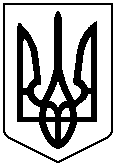 